StatutPrzedszkola z OddziałamiIntegracyjnymi Nr 70w WarszawieWarszawa2017Podstawa prawna :Podstawa prawna:Ustawa  z dnia 14 grudnia 2016 r.- Prawo oświatowe  (Dz.U. z 2017 r. poz.59 i 949)Ustawa z dnia 14 grudnia 2016 r. Przepisy wprowadzające ustawę – Prawo oświatowe (Dz. U. z 2017 r. poz. 60 i 949)Ustawa z dnia 7 września 1991 r. o systemie oświaty (Dz.U. z 2016 r.poz.1943,1954,1985,2169,                     i 2017r. poz.60, 949 i 1292 )Ustawa z dnia 26 stycznia 1982 r. – Karta Nauczyciela (Dz. U. z 2017 r. poz. 1189) Konwencja o Prawach Dziecka przyjęta przez Zgromadzenie Ogólne Narodów Zjednoczonych w dniu                              20 listopada1989 r. (Dz. U. z 1991 r. Nr 120, poz. 526)Rozporządzenie MEN z dnia 17 marca 2017 r. w sprawie szczegółowej organizacji publicznych szkół       i publicznych przedszkoli (Dz.U. z 2017 r., poz. 649)Rozporządzenie Ministra Edukacji Narodowej z dnia 14 kwietnia 1992 r. w sprawie warunków i sposobu organizowania nauki religii w szkołach publicznych (Dz.U. 1992 nr 36 poz. 155 z poźn. zm.)Rozporządzenie MEN z dnia 14 lutego 2017 r.  w sprawie podstawy programowej wychowania przedszkolnego oraz podstawy programowej kształcenia ogólnego dla szkoły podstawowej, w tym uczniów z niepełnosprawnością  intelektualną w stopniu umiarkowanym i znacznym, kształcenia ogólnego dla branżowej szkoły I stopnia, kształcenia ogólnego dla szkoły specjalnej przyspasabiającej do pracy oraz kształcenia ogólnego dla szkoły policealnej (Dz.U. z 2017 r., poz. 356)Rozporządzenie MEN z dnia   9 sierpnia 2017 r. w sprawie warunków organizowania kształcenia, wychowania i opieki dla dzieci i młodzieży niepełnosprawnych, niedostosowanych społecznie                        i zagrożonych niedostosowaniem społecznym (Dz.U z 2017 r., poz.1578) Rozporządzenie Ministra Edukacji Narodowej z dnia 23 sierpnia 2017 r. w sprawie kształcenia osób niebędących obywatelami polskimi oraz osób będących obywatelami polskimi, które pobierały naukę       w szkołach funkcjonujących w systemach oświaty innych państw (Dz.U z 2017 r., poz.1655) Rozporządzenie MEN z dnia 9 sierpnia  2017 r. w sprawie zasad udzielania i organizacji pomocy psychologiczno-pedagogicznej w publicznych przedszkolach, szkołach i placówkach  (Dz. U. z 2017 r., poz. 1591)Rozporządzenie Ministra Edukacji Narodowej i Sportu z dnia 31 grudnia 2002 r. w sprawie bezpieczeństwa i higieny w publicznych i niepublicznych szkołach i placówkach (Dz. U. z 2003 r. Nr 6 poz. 69)Rozporządzenie Ministra Edukacji Narodowej z dnia 22 lipca 2011 r. zmieniające rozporządzenie               w sprawie bezpieczeństwa i higieny w publicznych i niepublicznych szkołach i placówkach (Dz. U.             z 2011 r., poz. 968).Uchwała  nr  XLIX//1205/2017 Rady miasta stołecznego Warszawy  z dnia 25 maja 2017 r. w sprawie czasu przeznaczonego na  bezpłatne nauczanie, wychowanie i opiekę w przedszkolach  i oddziałach przedszkolnych w szkołach podstawowych.Zarządzenie Nr 1302/2017 Prezydenta miasta stołecznego Warszawy z dnia 3 sierpnia 2017 r. w sprawie ustalenia warunków korzystania ze stołówek  w przedszkolach i szkołach m. st. Warszawy oraz upoważnienia dyrektorów szkół i przedszkoli do zwalniania z opłat za posiłki.Rozdział 1Informacje o przedszkolu§ 1.  1. Przedszkole z Oddziałami Integracyjnymi Nr 70, zwane dalej „przedszkolem”,  jest            publicznym przedszkolem wielooddziałowym.        2. Siedzibą przedszkola jest budynek w Warszawie przy ul. Rokosowskiej 2.§ 2.  1. Organem prowadzącym przedszkole jest  miasto stołeczne Warszawa.        2. Nadzór pedagogiczny nad przedszkolem pełni Mazowiecki Kurator Oświaty             w Warszawie.        3. Przedszkole jest jednostką budżetową, która pokrywa swoje wydatki bezpośrednio            z budżetu miasta stołecznego Warszawy, a uzyskane wpływy odprowadza na rachunek            bankowy miasta stołecznego Warszawy. § 3.  1. Przedszkole prowadzi rachunek dochodów własnych na podstawie odrębnych             przepisów.        2. Obsługę finansową przedszkola prowadzi Dzielnicowe Biuro Obsługi Finansów              Oświaty dla dzielnicy Warszawa - Ochota.        3. Przedszkole  używa pełnej pieczęci nagłówkowej o treści: Przedszkole z Oddziałami Integracyjnymi Nr 70w Warszawie, ul. Rokosowska 202-348 Warszawatel./fax : 822 -23 – 21      4. Dopuszcza się stosowanie w korespondencji skróconej nazw przedszkola:                    Przedszkole Nr 70, a także logo przedszkola: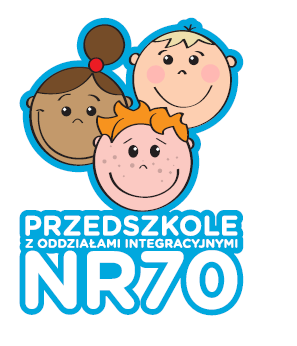        5. Przedszkole prowadzi dokumentację swojej działalności w formie papierowej                      i elektronicznej i przechowuje ją zgodnie z odrębnymi przepisami.§ 4  1. Zasady przyjmowania dzieci do przedszkola określają odrębne przepisy.       2. Przedszkole zapewnia wyżywienie.        3. Na posiłki wydawane przez kuchnię składają się:        	1) śniadanie,	2) drugie śniadanie,	3) obiad,	4) podwieczorek.Kuchnia przedszkolna przygotowuje posiłki zgodnie z obowiązującymi normami żywieniowymi dla dzieci w wieku przedszkolnym. Jadłospisy planowanych posiłków ustala kierownik gospodarczy przedszkola                       w uzgodnieniu z kucharką,  a zatwierdza dyrektor. Informacja o aktualnym jadłospisie jest udostępniania rodzicom, z co najmniej tygodniowym wyprzedzeniem w wersji papierowej na tablicy ogłoszeń oraz w wersji elektronicznej na stronie internetowej przedszkola.Na wniosek rodziców, poparty zaświadczeniem lekarza, przedszkole przygotowuje posiłki dla dzieci z dietami żywieniowymi. Na terenie przedszkola obowiązuje całkowity zakaz nagrywania obrazu i dźwięku przez dzieci i osoby dorosłe. Wyjątek mogą stanowić sytuacje takie jak: nagranie                       lub fotografowanie dzieci podczas imprez i uroczystości przez rodziców i opiekunów     z zastosowaniem przepisów ochrony danych osobowych.Budynek przedszkola, poza godzinami pracy placówki, zabezpieczany jest lokalnym systemem alarmowym, obsługiwanym przez agencję usług ochrony osób i mienia.Przedszkole prowadzi stronę internetową pod adresem przedszkole70.com.pl                      z prezentacją zdjęć dzieci za zgodą rodziców oraz Biuletyn Informacji Publicznej pod adresem przedszkole70.bip.um.warszawa.pl.Rozdział 2Cele i zadania przedszkola§ 5   1. Przedszkole realizuje cele i zadania określone w podstawie programowej wychowania            przedszkolnego, w tym zadania  profilaktyczno-wychowawcze.        2. Celem przedszkola jest wsparcie całościowego rozwoju dziecka w osiąganiu dojrzałości            umożliwiającej podjęcie nauki w szkole.        3. Zadaniem przedszkola jest umożliwienie dzieciom osiągnięcie dojrzałości szkolnej            w aspekcie rozwoju fizycznego, poznawczego, emocjonalnego i społecznego.        4. Zadaniem przedszkola jest w szczególności:pełna realizacja programów wychowania przedszkolnego i dostosowanie treści, metod i organizacji poszczególnych zajęć do możliwości psychofizycznych dzieci,  promowanie zdrowego stylu życia i  przeciwdziałanie współczesnym zagrożeniom,organizowanie w uzgodnieniu z rodzicami nauki religii,umożliwianie dzieciom należącym do mniejszości narodowych i etnicznych oraz społeczności posługującej się językiem regionalnym, podtrzymywanie i rozwijanie poczucia tożsamości narodowej, etnicznej i językowej                    w integracji ze środowiskiem przedszkolnym,udzielanie dzieciom i rodzicom pomocy psychologiczno-pedagogicznej,organizowanie kształcenia specjalnego dla dzieci z niepełnosprawnością,umożliwienie dzieciom rozwijania zainteresowań i uzdolnień,zapewnienie dzieciom bezpiecznych i higienicznych warunków pobytu           w przedszkolu,zapobieganie dyskryminacji w całej społeczności przedszkolnej,kształtowanie zachowań obywatelskich, poszanowania tradycji i kultury narodowej, a także postawy poszanowania dla innych kultur, tradycji                 i religii.§ 6   1. W celu wspierania potencjału rozwojowego dzieci i stwarzania im warunków aktywnego            i pełnego uczestnictwa w życiu przedszkola i środowisku lokalnym, przedszkole            organizuje pomoc psychologiczno - pedagogiczną.       2. Pomoc  psychologiczno - pedagogiczna  udzielana  dzieciom  w  przedszkolu, polega na           rozpoznawaniu  i  zaspakajaniu  ich  indywidualnych  potrzeb  rozwojowych            i  edukacyjnych,  a  także  na  rozpoznawaniu  ich  indywidualnych  możliwości           psychofizycznych  i  czynników  środowiskowych  wpływających  na  funkcjonowanie                              w  przedszkolu:pomoc psychologiczno-pedagogiczna udzielana w przedszkolu rodzicom dzieci i nauczycielom polega na wspieraniu rodziców i nauczycieli                       w rozwiązywaniu problemów wychowawczych i dydaktycznych                             oraz rozwijaniu umiejętności wychowawczych w celu zwiększenia efektywności pomocy psychologiczno- pedagogicznej dla dzieci,pomoc psychologiczno-pedagogiczna jest udzielana rodzicom dzieci                 i nauczycielom w formie porad, konsultacji, warsztatów i szkoleń,korzystanie z pomocy psychologiczno-pedagogicznej jest nieodpłatne                      i dobrowolne,pomocy psychologiczno-pedagogicznej w przedszkolu udzielają dzieciom nauczyciele – wychowawcy oraz specjaliści, wykonujący w przedszkolu zadania z zakresu pomocy psychologiczno-pedagogicznej,                                      a w szczególności psycholog, pedagog, logopeda, rehabilitant, terapeuta SI, zwani dalej „specjalistami”,w przedszkolu pomoc psychologiczno-pedagogiczna prowadzona jest              w trakcie bieżącej pracy z dzieckiem oraz w formie:		a) zajęć rozwijających uzdolnienia,		b) zajęć specjalistycznych,		c) porad i konsultacji,zajęcia rozwijające uzdolnienia i zajęcia specjalistyczne prowadzą nauczyciele oraz specjaliści, posiadający kwalifikacje odpowiednie                do rodzaju prowadzonych zajęć,porady, konsultacje i warsztaty prowadzą nauczyciele i specjaliści,pomoc psychologiczno-pedagogiczną organizuje dyrektor przedszkola. 3. Nauczyciele i specjaliści, w toku bieżącej pracy rozpoznają indywidualne potrzeby     rozwojowe dzieci oraz inicjują działania diagnozujące i wspierające.  4. Nauczyciele prowadzą obserwację dzieci, dokumentują ją oraz oceniają umiejętności     dzieci w sferze emocjonalno-społecznej, poznawczej, ruchowej i samoobsługi. 5. Dokumentowanie obserwacji pedagogicznych przebiega następująco:		1) nauczyciel ma obowiązek systematycznego prowadzenia obserwacji i analiz		    zachowania dzieci w celu poznania ich indywidualnych możliwości                                                i ustalenia potrzeb rozwojowych dzieci,            2) po ustaleniu potrzeb rozwojowych nauczyciel ustala kierunki pracy                                      z dzieckiem oraz wspiera rozwój dziecka poprzez organizowanie pracy                indywidualnej,	3) w roku poprzedzającym rozpoczęcie przez dzieci nauki w klasie I szkoły                 podstawowej nauczyciel przeprowadza analizę ich dojrzałości szkolnej                (diagnoza przedszkolna),	4) na podstawie diagnozy przedszkolnej nauczyciel prowadzi pracę                 indywidualną z dziećmi tego wymagającymi we współpracy z rodzicami,	5) nauczyciel przedszkola ma obowiązek dokumentowania prowadzonych                 obserwacji pedagogicznych na arkuszu obserwacji, który zawiera:		a) imię i nazwisko dziecka oraz datę urodzenia,		b) cel prowadzenia obserwacji,		c) zapis obserwacji, zawierający datę wpisu i podpis osoby dokonującej                      wpisu,		d) analizę obserwacji funkcjonowania  dziecka, wykonywaną raz na pół                      roku,		e) po przeprowadzonej analizie - wnioski i ustalenia potrzeb                       rozwojowych,		f) wytyczone kierunki indywidualnej pracy z dzieckiem, 	  6) nauczyciel, przeprowadzający analizę dojrzałości szkolnej dziecka,            dokumentuje diagnozę przedszkolną na arkuszach do tego przeznaczonych;        7) nauczyciel dokumentuje indywidualną pracę z dzieckiem w dzienniku zajęć             przedszkola, wpisując imię dziecka i pierwszą literę nazwiska oraz rodzaj           prowadzonych zajęć.6. Dyrektor z uwzględnieniem opinii i orzeczeń poradni psychologiczno-pedagogicznej    oraz diagnozy sporządzonej na terenie przedszkola, w uzgodnieniu z rodzicami,     organizuje pomoc psychologiczno-pedagogiczną.7. Pomoc psychologiczno-pedagogiczna organizowana jest we współpracy z rejonową    Poradnią psychologiczno-pedagogiczną, placówkami doskonalenia zawodowego    nauczycieli oraz innymi instytucjami i organizacjami pozarządowymi.8. Szczegółowe zasady organizowania i udzielania pomocy psychologiczno-pedagogicznej     w przedszkolu określają odrębne przepisy.§ 7  1.  Przedszkole organizuje naukę i opiekę dla dzieci z niepełnosprawnością w formie                kształcenia specjalnego w integracji ze środowiskiem przedszkolnym.Dzieciom objętym kształceniem specjalnym przedszkole zapewnia:	1) realizację indywidualnego programu edukacyjno-terapeutycznego        uwzględniającego zalecenia orzeczenia o potrzebie kształcenia specjalnego;	2) dostosowanie przestrzeni przedszkolnej i stanowiska pracy do        indywidualnych potrzeb edukacyjnych;,    3) zajęcia specjalistyczne organizowane ze względu na indywidualne potrzeby        rozwojowe i edukacyjne oraz możliwości psychofizyczne w tym zajęcia        rewalidacyjne.Szczegółowe warunki organizowania nauki i opieki dzieci z niepełnosprawnością, określają odrębne przepisy.§ 8  1. Dzieci niebędące obywatelami polskimi oraz obywatele polscy, którzy pobierali naukę     w przedszkolach funkcjonujących w systemach oświatowych innych państw,      korzystają z nauki i opieki na warunkach określonych w odrębnych przepisach.  2. Przedszkole zapewnia integrację dzieci  niebędących obywatelami polskimi ze    środowiskiem przedszkolnym i wspomaga ich w pokonaniu trudności adaptacyjnych    związanych z różnicami kulturowymi lub ze zmianą środowiska edukacyjnego, w tym    związanych z kształceniem za granicą.§ 9   1. Przedszkole organizuje zajęcia religii.        2. Podstawą udziału ucznia w zajęciach z religii  jest życzenie wyrażone przez rodzica            w formie pisemnego oświadczenia.        3. Życzenie udziału w zajęciach z religii raz wyrażone nie musi być ponawiane            w kolejnym roku szkolnym, ale może być odwołane w każdym czasie.        4. Zasady organizacji religii w przedszkolu określają odrębne przepisy.§ 10.   Przedszkole zapewnia dzieciom bezpieczne i higieniczne warunki pobytu w przedszkolu           oraz zapewnia bezpieczeństwo na zajęciach organizowanych przez przedszkole.§ 11. 1. Zadania przedszkola realizowane są  w szczególności w formie zajęć kierowanych                  i niekierowanych a także swobodnych zabaw dzieci.         2. Sposób realizacji zadań przedszkola uwzględnia:	1) możliwości dzieci, ich oczekiwania poznawcze i potrzeby wyrażania swoich          stanów emocjonalnych, komunikacji oraz chęci zabawy,      2) specjalne potrzeby edukacyjne dzieci,      3) potrzebę prowadzenia diagnozy i  obserwacji dzieci w celu monitorowania           ich rozwoju,      4) organizację przestrzeni przedszkola stymulującej rozwój dzieci,      5) organizowanie zabaw ruchowych i muzyczno-ruchowych, w tym zabaw na           wolnym powietrzu;        6) wykorzystanie każdej naturalnie pojawiającą się sytuacji edukacyjnej               umożliwiającej ćwiczenie w zakresie osiągania dojrzałości szkolnej;        7) przestrzeganie praw dziecka.3. Wobec rodziców dzieci uczęszczających do przedszkola, przedszkole pełni funkcję     doradczą i wspomagającą:    	   1) pomaga w rozpoznawaniu możliwości i potrzeb rozwojowych dziecka oraz                     podjęciu wczesnej interwencji specjalistycznej,		   2) informuje na bieżąco o postępach dziecka, 	   3) udziela wskazówek do pracy z dzieckiem w domu w celu ujednolicenia               oddziaływań wychowawczo- dydaktycznych,	   4) organizuje konsultacje i warsztaty dla rodziców prowadzone przez                nauczycieli i specjalistów,	   5) przekazuje informacje wspomagające funkcje wychowawcze,	   6) uwzględnia odrębne potrzeby dziecka wynikające z sytuacji rodzinnej.Rozdział 3Organy przedszkola§ 12.  1. Organami przedszkola są:         1) Dyrektor Przedszkola,         2) Rada Pedagogiczna;         3) Rada Rodziców.§ 13.  1. Dyrektor jest jednoosobowym organem wykonawczym przedszkola i reprezentuje je             na zewnątrz.          2. Szczegółowe kompetencje dyrektora: 		    1)  sprawuje nadzór pedagogiczny,                      2)  sprawuje opiekę nad dziećmi oraz stwarza warunki harmonijnego rozwoju                           psychofizycznego poprzez aktywne działania prozdrowotne,                      3)  realizuje uchwały rady pedagogicznej, podjęte w ramach ich kompetencji                           stanowiących,		    4) dysponuje środkami określonymi w planie finansowym przedszkola                            zaopiniowanym przez radę pedagogiczną oraz radę rodziców i ponosi                          odpowiedzialność za ich prawidłowe wykorzystanie, a także organizuje                           administracyjną, finansową i gospodarczą obsługę przedszkola,		    5) wykonuje zadania związane z zapewnieniem bezpieczeństwa dzieciom                                                                          i nauczycielom w czasie zajęć organizowanych przez przedszkole,		    6) wykonuje inne zadania wynikające z przepisów szczególnych,		    7) współdziała ze szkołami wyższymi w organizacji praktyk pedagogicznych,	    8) odpowiada za realizację zaleceń wynikających z orzeczenia o potrzebie                    kształcenia specjalnego dziecka,      9) współpracuje z organami przedszkola - radą pedagogiczną i radą rodziców,     10) podejmuje decyzje o przyjęciu oraz skreśleniu dziecka z listy             wychowanków w czasie roku szkolnego, po podjęciu uchwały przez radę           pedagogiczną;	  11) dyrektor jako kierownik zakładu pracy dla zatrudnionych w nim            pracowników decyduje w sprawach:		   a) zatrudnienia i zwolnienia nauczycieli oraz innych pracowników;		   b) przyznawania nagród oraz wymierzania kar porządkowych 		       nauczycielom i innym pracownikom przedszkola;		  c) występowania z wnioskami, po zasięgnięciu opinii rady                     pedagogicznej, w sprawach odznaczeń, nagród i innych                     wyróżnień dla nauczycieli oraz pozostałych pracowników                     placówki;		  d) dyrektor jako Administrator Danych Osobowych (ADO)                     w procesach przetwarzania danych uwzględnia charakter, zakres,                     kontekst i cele przetwarzania oraz ryzyko naruszenia praw lub                     wolności osób fizycznych o różnym prawdopodobieństwie i wadze                     zagrożenia. Jednocześnie zatwierdza i wdraża odpowiednie środki                     techniczne i organizacyjne, aby przetwarzanie odbywało się                     zgodnie z przepisami prawa ochrony danych osobowych, a także                     poddawane systematycznym przeglądom i aktualizacji,		  e) dyrektor realizuje ustawowe zadania zabezpieczenia i ustala zasady                     przetwarzania  danych osobowych, osób których dane dotyczą, w                     szczególności dane osobowe dzieci, wychowanków,  rodziców                     oraz pracowników i współpracowników przedszkola.    	3. Dyrektor  przyjmuje skargi i wnioski dotyczące organizacji pracy przedszkola,             przekazane na piśmie, drogą elektroniczną lub złożone ustnie do protokołu.    	4. W przypadku nieobecności dyrektora jego uprawnienia i obowiązki przejmuje             nauczyciel wyznaczony przez Prezydenta miasta stołecznego Warszawy	    i posiadający Pełnomocnictwo, udzielone przez dyrektora przedszkola,                do zastępowania dyrektora.§ 14.   1. Rada Pedagogiczna jest kolegialnym organem przedszkola w zakresie realizacji                statutowych zadań przedszkola dotyczących kształcenia, wychowania i opieki.         2. W skład rady pedagogicznej wchodzą: dyrektor przedszkola i wszyscy nauczyciele      zatrudnieni w placówce; w zebraniach rady pedagogicznej mogą również brać udział,       z głosem doradczym, osoby zapraszane przez jej przewodniczącego za zgodą lub na    wniosek rady pedagogicznej, w tym przedstawiciele stowarzyszeń i innych      organizacji, których celem statutowym jest działalność wychowawcza lub     rozszerzanie i wzbogacanie form działalności dydaktycznej, wychowawczej     i opiekuńczej przedszkola.3. Przewodniczącym rady pedagogicznej jest dyrektor przedszkola.4. Przewodniczący przygotowuje i prowadzi zebrania rady pedagogicznej oraz jest     odpowiedzialny za zawiadomienie wszystkich jej członków o terminie i porządku     zebrania zgodnie z regulaminem rady pedagogicznej.5. Zebrania rady pedagogicznej są organizowane przed rozpoczęciem roku szkolnego,                                       w połowie i po zakończeniu rocznych zajęć wychowawczo-dydaktycznych oraz     w miarę bieżących potrzeb. Zebrania mogą być organizowane na wniosek organu     sprawującego nadzór pedagogiczny, z inicjatywy dyrektora przedszkola, organu     prowadzącego albo co najmniej 1/3 członków rady pedagogicznej.6. Kompetencje stanowiące i opiniujące rady pedagogicznej określa ustawa.7. Do kompetencji stanowiących rady pedagogicznej należy:	   1) zatwierdzanie planów pracy przedszkola,     2) podejmowanie uchwał w sprawie innowacji i eksperymentów           pedagogicznych w przedszkolu,	   3) ustalanie organizacji doskonalenia zawodowego nauczycieli,	   4) podejmowanie uchwał w sprawach skreślenia z listy wychowanków,	   5) uchwalanie statutu oraz jego zmian,	   6) ustalanie regulaminu swojej działalności,	   7) zatwierdzanie regulaminów obowiązujących w przedszkolu,	   8) zatwierdzanie innych spraw wynikających z odrębnych przepisów,	   9) ustala sposób wykorzystania wyników nadzoru pedagogicznego,  w tym           sprawowanego nad przedszkolem przez organ sprawujący nadzór           pedagogiczny w celu doskonalenia pracy przedszkola. 8. Rada pedagogiczna opiniuje w szczególności:	   1) organizację pracy przedszkola, w tym tygodniowy rozkład zajęć          wychowawczo- dydaktycznych i zajęć dodatkowych,		   2) projekt planu finansowego przedszkola,	   3) wnioski dyrektora o przyznanie nauczycielom odznaczeń, nagród i innych           wyróżnień,	   4) propozycje dyrektora przedszkola w sprawach przydziału nauczycielom 	        stałych prac  i zajęć w ramach wynagrodzenia zasadniczego,	   5) dopuszczenie do użytku w przedszkolu zaproponowanego przez           nauczyciela lub zespół nauczycieli programu wychowania przedszkolnego           lub programu nauczania,	   6) powierzenie stanowiska Dyrektora Przedszkola kandydatowi ustalonemu           przez organ prowadzący,	   7) przedłużenie powierzenia stanowiska Dyrektora Przedszkola na kolejny           okres.   9. Dyrektor przedszkola wstrzymuje wykonanie uchwał, niezgodnych z przepisami        prawa; o wstrzymaniu wykonania uchwały dyrektor niezwłocznie zawiadamia          organ prowadzący przedszkole oraz organ sprawujący nadzór pedagogiczny; organ       sprawujący nadzór pedagogiczny uchyla uchwałę w razie stwierdzenia jej       niezgodności z przepisami prawa po zasięgnięciu opinii organu prowadzącego;       rozstrzygnięcie organu sprawującego nadzór pedagogiczny jest ostateczne.                         10. Rada pedagogiczna może wystąpić z wnioskiem o odwołanie nauczyciela ze       stanowiska dyrektora w przedszkolu; organ uprawniony do odwołania jest       obowiązany przeprowadzić postępowanie wyjaśniające i powiadomić o jego       wyniku radę pedagogiczną w ciągu 14 dni od otrzymania wniosku.11. Uchwały rady pedagogicznej są podejmowane zwykłą większością głosów       w obecności co najmniej połowy jej członków.12. Zebrania rady pedagogicznej są protokołowane.13. Osoby biorące udział w zebraniu rady pedagogicznej są zobowiązane     do nieujawniania spraw poruszanych na zebraniu rady pedagogicznej, które mogą      naruszać dobra osobiste dzieci lub ich rodziców (prawnych opiekunów), a także      nauczycieli i innych pracowników przedszkola.14. Rada Pedagogiczna  Przedszkola z Oddziałami Integracyjnymi Nr 70 realizuje       kompetencje rady przedszkola określone w ustawie. § 15.    1. Rada rodziców jest kolegialnym organem przedszkola, reprezentującym ogół                 rodziców  w danym roku szkolnym.    2. Reprezentantami rodziców poszczególnych oddziałów  są rady oddziałowe rodziców,        które wybierają w tajnym głosowaniu ze swojego grona jednego przedstawiciela do            rady rodziców.     3. Wewnętrzną strukturę rady rodziców, tryb jej pracy oraz szczegółowy sposób        przeprowadzania wyborów określa „Regulamin Rady Rodziców Przedszkola                          z Oddziałami Integracyjnymi Nr 70”.    4. Rada Rodziców tworzy warunki współdziałania rodziców z nauczycielami we        wszystkich działaniach przedszkola.    5. Kompetencje stanowiące i opiniujące rady rodziców określa ustawa.    6. W celu wspierania działalności statutowej przedszkola, rada rodziców gromadzi       fundusze z dobrowolnych składek rodziców oraz innych źródeł. Zasady       wydatkowania funduszy rady rodziców określa regulamin, o którym mowa w ust. 3.   7.  Dokumentacja działania rady rodziców jest przechowywana w przedszkolu.§ 16.    1. Organy przedszkola działają samodzielnie na podstawie i w granicach prawa.2. Działalność organów przedszkola jest jawna, o ile przepisy odrębne nie stanowią     inaczej.3. Organy tworzą warunki do współpracy opartej na wzajemnym szacunku i zaufaniu.§ 17.   1. W przypadku zaistnienia sporu między organami przedszkola, obowiązkiem tych                 organów jest dążenie do rozstrzygnięcia sporu w trybie negocjacji, w których udział                 biorą wyłącznie członkowie tych organów.2. Sprawy sporne między organami szkoły rozstrzyga dyrektor, o ile nie jest jedną ze     stron konfliktu.3. W przypadku gdy dyrektor jest stroną konfliktu, to mediatorem jest osoba wskazana     przez organ niezaangażowany w konflikt po zaakceptowaniu przez strony konfliktu.4. W przypadku nierozstrzygnięcia sporu w trybie określonym w ust. 1-3, dyrektor     zawiadamia o zaistniałym sporze organ prowadzący przedszkole.Rozdział 4Organizacja pracy przedszkola§ 18.   1. Podstawową jednostką organizacyjną przedszkola jest oddział obejmujący dzieci               w zbliżonym wieku, z uwzględnieniem ich potrzeb, zainteresowań, uzdolnień.2. Liczba dzieci w oddziale ogólnodostępnym nie może przekraczać 25.3. Przedszkole zapewnia dzieciom bezpieczne i higieniczne warunki zabawy, nauki              i wypoczynku oraz przestrzeganie zasad zdrowego odżywiania.4. Przedszkole sprawuje opiekę nad dziećmi, dostosowując sposoby i metody     oddziaływań do wieku dziecka i jego potrzeb rozwojowych, a w szczególności: 	   1) zapewnia bezpośrednią i stałą opiekę nad dziećmi w czasie pobytu 	       w przedszkolu oraz w trakcie zajęć realizowanych poza terenem             przedszkola,	   2) zapewnia dzieciom poczucie bezpieczeństwa pod względem fizycznym	      i psychicznym.5. Za zdrowie i bezpieczeństwo dzieci odpowiada nauczyciel pełniący obowiązki     zawodowe w danym czasie do momentu przekazania ich rodzicom lub osobom     upoważnionym, a w czasie zajęć dodatkowych osoba prowadząca te zajęcia. 6. W sytuacjach, gdy przedszkole organizuje zajęcia lub imprezy z udziałem rodziców,     opiekę nad dziećmi w tym czasie przejmują ich rodzice; w przypadku nieobecności     na tych zajęciach lub imprezach rodziców dziecka, opiekę nad nimi nadal sprawuje     nauczyciel;7. W czasie pobytu dziecka w przedszkolu nie może ono pozostać bez nadzoru osoby     dorosłej.8. W sprawowaniu opieki nad dzieckiem, którego rodzice mają określony przez sąd      rodzinny zakres kontaktów z dzieckiem, przedszkole postępuje zgodnie z decyzją      sądu, nie będąc stroną w sprawie.9.  Dla dzieci w przedszkolu mogą być organizowane  zajęcia poza terenem przedszkola.10. Udział dzieci w zajęciach poza terenem przedszkola wymaga pisemnej zgody       rodziców. 11. Organizację zajęć poza terenem przedszkola określa szczegółowo Regulamin      Wycieczek organizowanych przez Przedszkole z Oddziałami Integracyjnymi Nr 70             w Warszawie.12. W celu utrzymania bezpiecznych i higienicznych warunków pobytu dzieci                        w przedszkolu, rodzice zobowiązani są informować nauczycieli lub dyrektora                    o wszelkich przejawach chorób zakaźnych i pasożytniczych występujących u dzieci.13. Przedszkole przekazuje rodzicom informację o przypadkach wystąpienia wśród       dzieci uczęszczających do przedszkola chorób zakaźnych i pasożytniczych. 14. W przypadku pogorszenia się stanu zdrowia dziecka w czasie pobytu                                                         w przedszkolu rodzic zostaje poinformowany przez nauczyciela o stanie jego       zdrowia, obowiązkiem rodzica jest w jak najkrótszym czasie odebranie dziecka      z przedszkola.15. Rodzice dzieci z alergiami pokarmowymi zobowiązani są do dostarczenia       zaświadczenia od lekarza o rodzaju diety wraz z wykazem produktów       wyeliminowanych z diety dziecka;§ 19.    1. W przedszkolu funkcjonuje oddział integracyjny.	2.  Liczba dzieci w oddziale integracyjnym nie może przekraczać 20, w tym od 3 do 5                 dzieci niepełnosprawnych.	3. Celem oddziału integracyjnego jest wspomaganie wszechstronnego rozwoju dzieci 	     o różnym poziomie sprawności psychofizycznej, w tym dążenie do maksymalnego                 rozwoju dzieci zdrowych i dzieci objętych kształceniem specjalnym we wszystkich                 sferach: poznawczej, społecznej, fizycznej i emocjonalnej.	4. Zadaniem oddziału integracyjnego jest stworzenie warunków umożliwiających                 dzieciom objętym kształceniem specjalnym jak najlepszych warunków realizacji                 indywidualnych programów edukacyjno- terapeutycznych w integracji ze                 środowiskiem lokalnym.	5. W oddziale integracyjnym wśród dzieci z niepełnosprawnością nie powinno być                więcej niż 2 dzieci:	   1) z niepełnosprawnościami sprzężonymi,	   2) z autyzmem, w tym z zespołem Aspergera,	   3)z niepełnosprawnością ruchową umożliwiającą samodzielne poruszanie się,	   4) z niepełnosprawnością intelektualną w stopniu lekkim.	6. Z powodu barier architektonicznych do przedszkola nie przyjmuje się dzieci                 niepełnosprawnych poruszających się na wózkach.	7 .Przyjmowanie dzieci do nowo tworzonego oddziału integracyjnego odbywa się                 na podstawie opinii trzyosobowej komisji, powołanej przez dyrektora przedszkola,                 składającej się z nauczycieli i specjalistów.   8. Komisja, dokonując wyboru dzieci do oddziału integracyjnego, kieruje się        możliwościami zapewnienia wszystkim dzieciom jak najlepszych warunków nauki,        wychowania i opieki.    9. Komisja, o której mowa w ust. 7, ma prawo organizować spotkania grupowe        i indywidualne z kandydatami do nowo utworzonego oddziału.  10. W oddziale integracyjnym pracuje równocześnie dwóch nauczycieli:		   1) nauczyciel wychowania przedszkolnego jako prowadzący;		   2) nauczyciel posiadający odpowiednie kwalifikacje w zakresie pedagogiki                         specjalnej w celu współorganizowania kształcenia integracyjnego.           11. Szczegółową organizację pracy oddziału integracyjnego, w tym organizację                  kształcenia specjalnego w oddziale integracyjnym, określają odrębne przepisy.§ 20.    1. Dzieci przyprowadzają i odbierają z przedszkola rodzice lub osoby upoważnione                przez nich.2. Szczegółowe zasady przyprowadzania i odbierania dzieci z przedszkola:		1) dzieci powinny być przyprowadzane i odbierane z przedszkola osobiście                  przez rodziców / prawnych opiekunów, bądź inne osoby (pełnoletnie)                  upoważnione przez rodziców na piśmie,		2) przedszkole sprawuje opiekę nad dzieckiem od momentu przekazania dziecka                  przez rodzica / opiekuna prawnego lub inną upoważnioną przez nich osobę                  pod opiekę nauczyciela, do czasu odbioru dziecka z sali lub ogrodu przez                  rodzica / opiekuna prawnego lub inną upoważnioną przez nich osobę,		3) ze względów organizacyjnych oraz konieczności przygotowania                 odpowiedniej liczby  posiłków, wskazane jest, aby późniejsze                przyprowadzanie dziecka do przedszkola było zgłoszone wcześniej osobiście                 bądź telefonicznie,		4) osoba odbierająca dziecko z przedszkola nie może znajdować się pod                  wpływem alkoholu lub środków psychoaktywnych,		5) pisemne upoważnienie do odbioru dziecka przez inną osobą niż rodzice/                  prawni opiekunowie, powinno zawierać imię i nazwisko, nr i serię dowodu                  osobistego osoby wskazanej przez rodziców oraz informacje wynikające 		     z ustawy o ochronie danych osobowych,		6) upoważnienie musi być własnoręcznie podpisane przez rodziców / prawnych                 opiekunów i osobiście dostarczone nauczycielowi przez rodzica / opiekuna,		7) dziecko może być odebrane przez osobę upoważnioną tylko za okazaniem                  dokumentu tożsamości,		8) rodzice / prawni opiekunowie przejmują odpowiedzialność prawną za  	     bezpieczeństwo dziecka odbieranego z przedszkola przez upoważnioną przez 	                 nich osobę,		9) upoważnienie takie jest skuteczne przez cały rok szkolny uczęszczania                  dziecka do przedszkola lub na czas zaznaczony w upoważnieniu. Może ono                  w każdej chwili zostać odwołane lub zmienione,	          10) przedszkole może odmówić wydania dziecka w przypadku, gdy stan osoby                   zamierzającej odebrać dziecko będzie wskazywał, że nie jest ona w stanie                   zapewnić dziecku bezpieczeństwa,           11) o przypadku odmowy wydania dziecka nauczyciel ma obowiązek                   niezwłocznie poinformować dyrektora przedszkola. W takiej sytuacji                   przedszkole zobowiązane jest do podjęcia wszelkich dostępnych czynności                   w celu nawiązania kontaktu z pozostałymi osobami upoważnionymi do                   odbioru dziecka z przedszkola,           12) gdy dziecko nie zostanie odebrane po upływie czasu pracy przedszkola, 	                  nauczyciel zobowiązany jest powiadomić telefonicznie rodziców /                    opiekunów prawnych o zaistniałym fakcie,	           13) w przypadku, gdy pod wskazanymi numerami telefonów nie można uzyskać                   informacji o miejscu pobytu rodziców / opiekunów prawnych, nauczyciel                   oczekuje z dzieckiem w placówce 1 godzinę,           14) po upływie tego czasu powiadamia najbliższy komisariat policji                  o niemożliwości skontaktowania się z rodzicami / opiekunami prawnymi,           15) życzenie rodzica dotyczące nieodbierania dziecka przez jednego z rodziców                   musi być poświadczone przez orzeczenie sądowe; (DECYZJA),           16) w przypadku, gdy rodzice nie wywiązują się z w/w obowiązków i zagrożone                  jest bezpieczeństwo dziecka, przedszkole powiadamia odpowiednie                  instytucje,		17) z chwilą odebrania dziecka z przedszkola przez rodziców / prawnych                   opiekunów lub osoby upoważnione, odpowiedzialność za zdrowie 	      i bezpieczeństwo dziecka ponoszą rodzice / prawni opiekunowie także                   wtedy, gdy dziecko nadal przebywa na terenie  przedszkola,		18) do przedszkola przyprowadzane są tylko dzieci zdrowe, nauczyciel ma                    prawo odmówić przyjęcia dziecka, którego ogólny stan wskazuje na infekcje 	                  – chorobę.§ 21.  1. Rodzice dzieci uczęszczających do przedszkola mają prawo do:	1) znajomości realizowanych programów i planów zajęć,	2) uzyskiwania rzetelnej informacji na temat swojego dziecka, jego zachowania           	    i rozwoju,	3) wnioskowania  o udzielenie dziecku pomocy psychologiczno-pedagogicznej,	4) pomocy w rozpoznawaniu przyczyn trudności rozwojowych dzieci, a także            rozpoznawania ich zainteresowań i uzdolnień,	5) zgłaszania i realizacji własnych pomysłów związanych z organizacją            oddziału przedszkolnego, wyposażenia sal grupowych, organizacją            uroczystości, wycieczek i dodatkowych zajęć,	6) wyrażania opinii na temat spaw związanych z organizacją i funkcjonowaniem            przedszkola.2.  Obowiązkiem rodziców jest: 	1) punktualne przyprowadzanie i odbieranie dziecka z przedszkola przez           rodziców lub upoważnioną przez rodziców osobę zapewniającą dziecku           bezpieczeństwo,	2) informowanie o przyczynach nieobecności dziecka w przedszkolu,           w szczególności o chorobach zakaźnych i pasożytniczych, 	3) informowanie dyrektora lub nauczyciela dziecka o wszelkich zdarzeniach                       i sytuacjach mających bezpośredni związek z dzieckiem, jego           bezpieczeństwem oraz kondycją zdrowotną i emocjonalną,	4) współdziałanie z nauczycielem w celu skutecznego stymulowania rozwoju           dziecka z uwzględnieniem jego indywidualnych potrzeb,	5) realizowanie zaleceń specjalistów pracujących z dzieckiem w przedszkolu;	6) terminowe uiszczanie opłat za przedszkole,	7) w przypadku dziecka sześcioletniego realizującego obowiązkowe           przygotowanie przedszkolne, zapewnienie regularnego uczęszczania dziecka           na zajęcia i usprawiedliwianie każdej nieobecności,	8) poinformowanie nauczyciela, dyrektora lub upoważnionego pracownika           przedszkola o zmianie numeru telefonu kontaktowego,	9) pisemne poinformowanie dyrektora o rezygnacji z uczęszczania ich dziecka          do przedszkola,3. Przedszkole określa formy współdziałania z rodzicami oraz częstotliwość     organizowania stałych spotkań z rodzicami:    1) zebrania ogólne, nie rzadziej niż 1 raz w ciągu roku,	2) zebranie oddziałowe, nie rzadziej niż 2 razy w roku,	3) konsultacje indywidualne, tzw. „dni otwarte” zgodnie z harmonogramem         ustalonym przez dyrektora,	4) uroczystości z udziałem rodziców i innych członków rodziny, zgodnie z         planem pracy przedszkola na dany rok szkolny,	5) zajęcia otwarte dla rodziców, 4 razy w roku w każdym oddziale,	6) dni adaptacyjne w trzecim tygodniu czerwca,	7) tablica informacyjna dla rodziców,	8) strona internetowa przedszkola, media społecznościowe,	9) wystawy prac plastycznych dzieci.§ 22.    1. Przedszkole  funkcjonuje od poniedziałku do piątku  w godzinach od 7.00 do 17.30;                realizacja podstawy programowej odbywa się w godzinach pracy przedszkola,2. Godzina pracy w przedszkolu trwa 60 minut,3. Przedszkole funkcjonuje przez cały rok szkolny, z wyjątkiem przerw ustalonych     przez organ prowadzący na podstawie odrębnych przepisów.4. Organizację pracy przedszkola określa ramowy rozkład dnia ustalony przez dyrektora    z uwzględnieniem zasad ochrony zdrowia i higieny nauczania, wychowania i opieki.5. Oddziałem przedszkolnym opiekują się nauczyciele przypisani do oddziału, zgodnie     z organizacją pracy placówki.6. W okresach niskiej frekwencji dzieci, dyrektor przedszkola może zlecić łączenie     oddziałów.7.  Liczba dzieci w grupie międzyoddziałowej nie może przekraczać 25.§ 23.   Przedszkole  zapewnia bezpłatne nauczanie, wychowanie i opiekę.§ 24.    1. Korzystanie z żywienia w przedszkolu jest odpłatne.2. Szczegółowe warunki korzystania z posiłków, w tym wysokość opłat za posiłki      określa Zarządzenie Prezydenta m.st.Warszawy 3. Opłaty za posiłki wnosi się z góry, najpóźniej do 10 dnia danego miesiąca. 4. W przypadku nieobecności dziecka w przedszkolu zwrotowi podlega stawka     żywieniowa za każdy dzień od drugiego dnia nieobecności dziecka, a w przypadku     zawiadomienia przedszkola przez rodzica w pierwszym dniu nieobecności do     godziny 9. 00 również za pierwszy dzień nieobecności.5. Opłaty za wyżywienie należy wnosić przelewem na wskazany przez dyrektora     przedszkola rachunek bankowy lub gotówką do kierownika gospodarczego     w terminach ustalonych przez dyrektora.6. Za opóźnienia płatności przedszkole nalicza odsetki ustawowe.Rozdział 5Nauczyciele i pracownicy przedszkola§ 25.    1. W przedszkolu zatrudnia się nauczycieli oraz pracowników niepedagogicznych.2. Nauczycieli zatrudnia się na stanowiskach pracy:	1) nauczyciel wychowania przedszkolnego,	2) nauczyciel współorganizujący kształcenie integracyjne,	3) nauczyciel specjalista psycholog,	4) nauczyciel specjalista logopeda,	5) nauczyciel specjalista rehabilitant,	6) nauczyciel specjalista terapeuta SI,3. Nauczyciel podczas lub w związku z pełnieniem obowiązków służbowych, korzysta     z ochrony przewidzianej dla funkcjonariuszy publicznych.4. Pracownicy niepedagogicznych zatrudnieni są na stanowiskach:	1) pracownicy administracji: kierownik gospodarczy, sekretarka,	2) pracownicy obsługi; pomoc nauczyciela, st. woźna, kucharka, pomoc kuchni,          st. dozorca. § 26.   1. Nauczyciele realizują wychowawcze, opiekuńcze i dydaktyczne zadania przedszkola,                zgodnie z jego charakterem określonym w statucie i odpowiadają za jakość pracy                przedszkola, w tym sposób sprawowania opieki nad dziećmi.2. Podstawową zasadą pracy nauczyciela jest kierowanie się dobrem dzieci, troską     o ich zdrowie, poszanowanie godności, a także uważne towarzyszenie im w osiąganiu     dojrzałości szkolnej.3. Do zakresu zadań nauczyciela wychowania przedszkolnego należy     w szczególności: 	1) realizacja obowiązków określonych w Art. 6 Karty Nauczyciela,	2) przestrzeganie prawa ochrony danych osobowych zgodnie z zakresem           służbowej odpowiedzialności i obowiązków pracowniczych; 	3) przetwarzanie danych osobowych wyłącznie w zakresie nadanych upoważnień           zgodnie z decyzją dyrektora, a także zabezpieczenie nośników danych           w zgodności z dokumentacją zabezpieczenia danych osobowych przedszkola           w formie zapisów elektronicznych, jak i tradycyjnych oraz udostępnianie          danych uprawnionym podmiotom i osobom  w granicach i przepisach prawa, 	4) planowanie i prowadzenie pracy wychowawczo-dydaktycznej zgodnie           z obowiązującym programem, ponoszenie odpowiedzialności za jej jakość,	5) aktywne uczestniczenie w tworzeniu rocznego planu pracy,	6) wspieranie rozwoju psychofizycznego dziecka, jego zdolności           i zainteresowań,	7) zapewnienie dzieciom bezpieczeństwa i ochrony zdrowia podczas pobytu 
          w przedszkolu i poza terenem w czasie wycieczek, spacerów itp.,	8) prowadzenie i dokumentowanie obserwacji pedagogicznych mających na celu           poznanie możliwości i potrzeb rozwojowych dzieci,	9) prowadzenie analizy gotowości dziecka do podjęcia nauki w szkole (diagnoza           przedszkolna) z początkiem roku poprzedzającego rozpoczęcie przez dziecko           nauki w klasie I szkoły podstawowej (nauczyciele dzieci sześcio- lub           pięcioletnich, których rodzice zdecydują o ich posłaniu do szkoły w wieku 	    6 lat),	10) przygotowanie do dnia 15 kwietnia danego roku szkolnego informacji o          gotowości dziecka do podjęcia  nauki w szkole dla dzieci 5 i 6-letnich,	11) udzielanie dzieciom pomocy psychologiczno-pedagogicznej zgodnie            z obowiązującymi przepisami prawa,	12) wzbogacania własnego warsztatu pracy oraz stałe podnoszenie             i aktualizowanie wiedzy i umiejętności pedagogicznych poprzez aktywne             uczestniczenie w doskonaleniu zawodowym organizowanym w przedszkolu             oraz  przez instytucje wspomagające przedszkole,	13) opieka nad powierzoną salą zabaw oraz  dbanie o estetykę i znajdujące się              w niej wyposażenie,	14) współdziałanie z rodzicami / prawnymi opiekunami w sprawach              wychowania i nauczania dzieci z uwzględnieniem prawa rodziców              /prawnych opiekunów do znajomości zadań wynikających w szczególności             z programu wychowania przedszkolnego realizowanego w danym oddziale             i uzyskiwania informacji dotyczących dziecka, jego zachowania i rozwoju,	15) prowadzenie dokumentacji przebiegu nauczania, działalności             wychowawczej i opiekuńczej zgodnie z obowiązującymi przepisami,	16) inicjowanie i organizowanie imprez o charakterze dydaktycznym,             wychowawczym, kulturalnym oraz rekreacyjno-sportowym,	17) współpracowanie ze specjalistami  poprzez wymianę wyników diagnozy             oraz ustalanie postępowania stymulacyjno-terapeutycznego,	18) natychmiastowe informowanie dyrektora przedszkola o nieobecności             z powodu choroby w celu zorganizowania zastępstwa w prowadzonym przez            siebie oddziale,	19) wykonywanie innych prac wynikających z potrzeb placówki, zleconych             przez dyrektora.4. Czas pracy nauczyciela zatrudnionego w pełnym wymiarze godzin nie może      przekraczać 40 godzin w tygodniu. W czasie pracy nauczyciel obowiązany jest      realizować:	1) zajęcia dydaktyczne, wychowawcze i opiekuńcze, prowadzone bezpośrednio                 z dziećmi w wymiarze określonym w Art. 42 ust. 3 Karty Nauczyciela,	2) inne zajęcia i czynności wynikające z zadań statutowych przedszkola,	3) zajęcia i czynności związane z przygotowaniem się do zajęć,                 samokształceniem i doskonaleniem zawodowym.	5. Praca nauczyciela podlega ocenie. Sposób i częstotliwość dokonywania oceny                 określają odrębne przepisy. 	6. Do zakresu zadań nauczyciela posiadającego kwalifikacje z zakresu pedagogiki 	     specjalnej  współorganizującego kształcenie integracyjne należy w szczególności:	1) realizacja obowiązków określonych w Art. 6 Karty Nauczyciela,	2) przestrzeganie prawa ochrony danych osobowych zgodnie z zakresem           służbowej odpowiedzialności i obowiązków pracowniczych; 	3) przetwarzanie danych osobowych wyłącznie w zakresie nadanych upoważnień           zgodnie z decyzją dyrektora, a także zabezpieczenie nośników danych          w zgodności z dokumentacją zabezpieczenia danych osobowych przedszkola           w formie zapisów elektronicznych, jak i tradycyjnych oraz udostępnianie           danych uprawnionym podmiotom i osobom  w granicach i przepisach prawa; 	4) zapewnienie dzieciom bezpieczeństwa i ochrony zdrowia,	5) planowanie i prowadzenie pracy dydaktyczno-wychowawczej z dziećmi            z niepełnosprawnością w grupie,	6) wspomaganie pracy nauczyciela w celu dostosowania zajęć grupowych	    do możliwości dzieci niepełnosprawnych,	7) prowadzenie działań z zakresu diagnozy pedagogicznej i planowanie pracy           terapeutycznej dla każdego dziecka z orzeczeniem do kształcenia specjalnego           w grupie,	8) praca indywidualna z zakresu rewalidacji, terapii pedagogicznej,           wspomagania rozwoju, wyrównywania szans edukacyjnych dzieci           niepełnosprawnych,	9) współpraca z innymi specjalistami i ośrodkami specjalistycznymi w celu jak 	     najwyższej jakości pracy, ustalania kierunku oddziaływań, wspierania           działań własnych i wymiany doświadczeń,	10) realizowanie zaleceń zawartych w orzeczeniach do kształcenia specjalnego             oraz współtworzenie i współrealizowanie Indywidualnych Programów             Edukacyjno - Terapeutycznych (IPET) zgodnie z przepisami prawa,	11) wykonywanie innych prac wynikających z potrzeb placówki, zleconych             przez dyrektora.	7.  Praca nauczyciela posiadającego kwalifikacje z zakresu pedagogiki specjalnej             współorganizującego kształcenie integracyjne podlega ocenie. Sposób           i częstotliwość dokonywania oceny określają odrębne przepisy. 	8. Do zakresu zadań psychologa należy w szczególności: 				1) realizacja obowiązków określonych w Art. 6 Karty Nauczyciela,		2) przestrzeganie prawa ochrony danych osobowych zgodnie z zakresem 		    służbowej odpowiedzialności i obowiązków pracowniczych,		3) przetwarzanie danych osobowych wyłącznie w zakresie nadanych upoważnień 		    zgodnie z decyzją dyrektora, a także zabezpieczenie nośników danych 		    w zgodności z dokumentacją zabezpieczenia danych osobowych przedszkola 		    w formie zapisów elektronicznych, jak i tradycyjnych oraz udostępnianie 		    danych uprawnionym podmiotom i osobom  w granicach i przepisach prawa, 		4) zapewnienie dzieciom bezpieczeństwa i ochrony zdrowia,		5) prowadzenie badań i działań diagnostycznych dotyczących dzieci, w tym 		    diagnozowanie potencjalnych możliwości oraz spieranie ich mocnych stron,		6) diagnozowanie sytuacji wychowawczych w celu wspierania rozwoju dziecka, 		    określania odpowiednich form pomocy psychologiczno – pedagogicznej, 		    w tym działań pedagogicznych, w tym działań profilaktycznych, 		    mediacyjnych i interwencyjnych wobec dziecka, rodziców i nauczycieli,		7) wnioskowanie o udzielenie dziecku pomocy psychologiczno – pedagogicznej,		8) praca indywidualna z zakresu rewalidacji, terapii pedagogicznej,                       wspomagania rozwoju, wyrównywania szans edukacyjnych dzieci                       niepełnosprawnych,		9) organizowanie i prowadzenie różnych form pomocy psychologiczno – 		    pedagogicznej dla wychowanków, rodziców i nauczycieli,	         10) minimalizowanie skutków zaburzeń rozwojowych, zapobieganie zaburzeniom 		    zachowania oraz inicjowanie różnych form pomocy wychowawczej                      w środowisku przedszkolnym i pozaprzedszkolnym dziecka,	          11) wspieranie wychowawców grup w działaniach wynikających z programu 	                wychowania przedszkolnego, o którym mowa w odrębnych przepisach,	          12) uczestniczenie w zebraniach rady pedagogicznej oraz zebraniach z rodzicami,	          13) udział w komisji kwalifikacyjnej przejmującej dzieci niepełnosprawne 		    do grup integracyjnych,	          14) psycholog prowadzi dokumentację, o której mowa w odrębnych przepisach,	          15) wykonywanie innych prac wynikających z potrzeb placówki, zleconych przez 		    dyrektora.	9. Praca psychologa podlega ocenie. Sposób i częstotliwość dokonywania oceny 	    określają odrębne przepisy.     10. Do zakresu zadań logopedy należy w szczególności: realizacja obowiązków określonych w Art. 6 Karty Nauczyciela,przestrzeganie prawa ochrony danych osobowych zgodnie z zakresem służbowej odpowiedzialności i obowiązków pracowniczych,przetwarzanie danych osobowych wyłącznie w zakresie nadanych upoważnień zgodnie z decyzją dyrektora, a także zabezpieczenie nośników danych               w zgodności z dokumentacją zabezpieczenia danych osobowych przedszkola w formie zapisów elektronicznych, jak i tradycyjnych oraz udostępnianie danych uprawnionym podmiotom i osobom  w granicach                    i przepisach prawa,zapewnienie dzieciom bezpieczeństwa i ochrony zdrowia,przeprowadzenie badań przesiewowych w celu ustalenia stanu mowy dziecka,diagnozowanie logopedyczne oraz odpowiednio do jego wyników, organizowanie pomocy logopedycznej,wnioskowanie o udzielenie dziecku pomocy psychologiczno – pedagogicznej,praca indywidualna z zakresu rewalidacji, terapii pedagogicznej, wspomagania rozwoju, wyrównywania szans edukacyjnych dzieci niepełnosprawnych,prowadzenie terapii logopedycznej indywidualnej i w grupach dzieci,              u których stwierdzono nieprawidłowości w rozwoju mowy,organizowanie i prowadzenie różnych form pomocy psychologiczno-pedagogicznej dla dzieci, rodziców i nauczycieli,prowadzenie doradztwa logopedycznego dla nauczycieli i rodziców               na zasadzie współpracy w celu ujednolicenia terapii,podejmowanie działań profilaktycznych zapobiegających powstawaniu zaburzeń komunikacji językowej we współpracy z rodzicami dzieci,uczestniczenie w zebraniach rady pedagogicznej oraz zebraniach z rodzicami,sprawowanie opieki nad powierzonym gabinetem oraz troska o znajdujący się w nim sprzęt i wyposażenie,wykonywanie innych prac wynikających z potrzeb placówki, zleconych przez dyrektora.	11. Praca logopedy podlega ocenie. Sposób i częstotliwość dokonywania oceny             określają odrębne przepisy. 12. Do zakresu zadań rehabilitanta należy w szczególności:realizacja obowiązków określonych w Art. 6 Karty Nauczyciela,przestrzeganie prawa ochrony danych osobowych zgodnie z zakresem służbowej odpowiedzialności i obowiązków pracowniczych,przetwarzanie danych osobowych wyłącznie w zakresie nadanych upoważnień zgodnie z decyzją dyrektora, a także zabezpieczenie nośników danych                     w zgodności z dokumentacją zabezpieczenia danych osobowych przedszkola w formie zapisów elektronicznych, jak i tradycyjnych oraz udostępnianie danych uprawnionym podmiotom i osobom  w granicach                    i przepisach prawa,zapewnienie dzieciom bezpieczeństwa i ochrony zdrowia,czuwanie nad równowagą rozwojową dziecka oraz wyrobienie trwałych nawyków, mających zasadnicze znaczenie dla zachowania zdrowia,uwzględnianie w metodach i formach pracy ogólnych założeń programowych kultury fizycznej obowiązujących dla dzieci przedszkolnych, dostosowanie ich do aktualnych możliwości i potrzeb dziecka, rodzaju i stopnia zaburzeń, poziomu sprawności i wydolności fizycznej dziecka, wieku, płci oraz wszelkich zaleceń lekarskich,wnioskowanie o udzielenie dziecku pomocy psychologiczno – pedagogicznej,organizowanie i prowadzenie różnych form pomocy psychologiczno – pedagogicznej dla wychowanków, rodziców i nauczycieli,praca indywidualna z zakresu rewalidacji, terapii pedagogicznej, wspomagania rozwoju, wyrównywania szans edukacyjnych dzieci niepełnosprawnych,współdziałanie, w ramach swoich kompetencji, z rodzicami w zakresie: wymiany spostrzeżeń na temat form i metod pracy, udzielenie instruktażu rodzicom w celu eliminowania czynników mogących pogłębić i utrwalić istniejące zaburzenia,uczestniczenie w zebraniach z rodzicami na wniosek nauczycieli,kontrolowanie stanu technicznego sprzętu rehabilitacyjnego i przyborów gimnastycznych, wykorzystywanych do zajęć z dziećmi, dbanie                                  o powierzony sprzęt i mienie,wykonywanie innych prac wynikających z potrzeb placówki, zleconych przez dyrektora. 	12. Praca rehabilitanta podlega ocenie. Sposób i częstotliwość dokonywania oceny 	      określają odrębne przepisy. 13. Do zakresu zadań terapeuty Integracji Sensorycznej należy w szczególności: realizacja obowiązków określonych w Art. 6 Karty Nauczyciela,przestrzeganie prawa ochrony danych osobowych zgodnie z zakresem służbowej odpowiedzialności i obowiązków pracowniczych,przetwarzanie danych osobowych wyłącznie w zakresie nadanych upoważnień zgodnie z decyzją dyrektora, a także zabezpieczenie nośników danych                      w zgodności z dokumentacją zabezpieczenia danych osobowych przedszkola w formie zapisów elektronicznych, jak i tradycyjnych oraz udostępnianie danych uprawnionym podmiotom i osobom  w granicach                    i przepisach prawa, zapewnienie dzieciom bezpieczeństwa i ochrony zdrowia, planowanie, organizowanie i prowadzenie zajęć z dziećmi oraz odpowiedzialność za ich jakość,kontrolowanie i zgłaszanie do kierownika gospodarczego wszelkich usterek sprzętu, przyborów i pomocy wykorzystywanych w pracy z dziećmi, dbanie  o powierzony sprzęt i mienie,czuwanie nad równowagą rozwojową dziecka oraz wyrobienie trwałych nawyków mających zasadnicze znaczenie dla zachowania zdrowia,uwzględnianie w metodach i formach pracy ogólnych założeń programowych terapii integracji sensorycznej, dostosowanie ich                                   do aktualnych możliwości i potrzeb dziecka, rodzaju i stopnia zaburzeń,wnioskowanie o udzielenie dziecku pomocy psychologiczno – pedagogicznej,organizowanie i prowadzenie różnych form pomocy psychologiczno – pedagogicznej dla wychowanków, rodziców i nauczycieli,praca indywidualna z zakresu rewalidacji, terapii pedagogicznej, wspomagania rozwoju, wyrównywania szans edukacyjnych dzieci niepełnosprawnych,współdziałanie, w ramach swoich kompetencji, z rodzicami w zakresie: wymiany spostrzeżeń na temat form i metod pracy, udzielenie instruktażu rodzicom w celu eliminowania czynników mogących pogłębić i utrwalić istniejące zaburzenia,uczestniczenie w zebraniach z rodzicami na wniosek nauczycieli,wykonywanie innych prac wynikających z potrzeb placówki, zleconych przez dyrektora.14. Praca terapeuty SI podlega ocenie. Sposób i częstotliwość dokonywania oceny       określają odrębne przepisy15. Obowiązki i odpowiedzialność nauczycieli prowadzących zajęcia dodatkowe:realizacja obowiązków określonych w Art. 6 Karty Nauczyciela,przestrzeganie prawa ochrony danych osobowych zgodnie z zakresem służbowej odpowiedzialności i obowiązków pracowniczych,przetwarzanie danych osobowych wyłącznie w zakresie nadanych upoważnień zgodnie z decyzją dyrektora, a także zabezpieczenie nośników danych w zgodności z dokumentacją zabezpieczenia danych osobowych przedszkola w formie zapisów elektronicznych, jak i tradycyjnych oraz udostępnianie danych uprawnionym podmiotom i osobom  w granicach i przepisach prawa,zapewnienie dzieciom bezpieczeństwa i ochrony zdrowia, bezpieczeństwa psychicznego, fizycznego oraz harmonijnego rozwoju dzieci,planowanie, organizowanie i prowadzenie zajęć z dziećmi oraz odpowiedzialność za ich jakość,dokumentowanie zajęć zgodnie z odrębnymi przepisami,przestrzeganie przepisów bhp i p/poż. w codziennej pracy z dzieckiem,dbanie o estetykę i kulturę w miejscu pracy, przestrzeganie zasad współżycia społecznego, dbanie o dobro przedszkola, powierzone mienie, utrzymanie pomieszczeń, sprzętu i pomocy do pracy w należytym stanie,wykonywanie innych prac wynikających z potrzeb placówki, zleconych przez dyrektora. 	16. Praca nauczyciela prowadzącego zajęcia dodatkowe  podlega ocenie. Sposób                  i częstotliwość dokonywania oceny określają odrębne przepisy.	17. Nauczyciele i specjaliści zobowiązani są do wzbogacania własnego warsztatu pracy                   oraz stałego podnoszenia i aktualizowania wiedzy i umiejętności pedagogicznych                   poprzez aktywne uczestniczenie w doskonaleniu zawodowym organizowanym                  w przedszkolu oraz  przez instytucje wspomagające przedszkole.§ 27     1. Podstawowym zadaniem pracowników administracji i obsługi jest zapewnienie                 sprawnego działania przedszkola jako instytucji publicznej, utrzymanie obiektu i jego                otoczenia w ładzie i czystości, oraz współpraca z nauczycielami w zakresie opieki               i wychowania dzieci.	2. Szczegółowy zakres obowiązków tych pracowników ustala Dyrektor przedszkola.               Stosunek pracy pracowników administracji i obsługi regulują odrębne przepisy.Rozdział 6Prawa i obowiązki dzieci§ 28	1. W przedszkolu przestrzegana jest Konwencja Praw Dziecka.2. Dziecko w przedszkolu ma prawo do:	1) właściwie zorganizowanej opieki wychowawczej zapewniającej dzieciom           bezpieczeństwo i ochronę przed zjawiskami przemocy,	2) organizacji zajęć z uwzględnieniem zasad higieny pracy  i ochrony zdrowia,	3) życzliwego i podmiotowego traktowania,	4) przebywania w spokojnej i pogodnej atmosferze,	5) sprawiedliwej oceny postępów w rozwoju psychofizycznym,	6) pomocy w przypadku wystąpienia trudności rozwojowych,	7) swobodnej wypowiedzi,	8) znajomości swoich praw.§ 29	1. Dziecko w przedszkolu ma obowiązek przestrzegania umów społecznych                 obowiązujących w społeczności przedszkolnej, a zwłaszcza dotyczących:	1) udziału w obowiązkowych zajęciach edukacyjnych,	2) respektowania poleceń nauczyciela,	3) kulturalnego odnoszenia  się do rówieśników i osób dorosłych,	4) dbania o czystość i higienę osobistą,	5) dbania o ład i porządek w sali zajęć, szatni i łazience,	6) przestrzegania zasad bezpieczeństwa w przedszkolu oraz podczas wyjść poza         jego teren,	7) Poszanowania mienia przedszkola – za szkody wyrządzone umyślnie przez         dzieci odpowiadają materialnie rodzice,§ 30	1. Dyrektor może, w drodze decyzji, skreślić dziecko 3-5 letnie z listy dzieci 	    w przedszkolu w przypadku nieusprawiedliwionej nieobecności trwającej 	    co najmniej 60 dni  i nieskutecznych prób wyjaśnienia powodów tej nieobecności.2.  W przypadku dziecka realizującego obowiązek przedszkolny skreślenie z listy dzieci     w przedszkolu, o którym mowa w ust. 1 odbywa się w porozumieniu z dyrektorem     właściwej szkoły obwodowej.Rozdział 7Ceremoniał przedszkola§ 31	1. Ceremoniał przedszkola jest zbiorem ustanowionych i obowiązujących norm     zachowania się w czasie uroczystości przedszkolnych o charakterze środowiskowym         z użyciem symboli narodowych.	2. Uroczystościami z użyciem symboli narodowych są:	1) święto flagi,	2) Narodowe Święto Niepodległości.3. Uroczystości przedszkolne, podczas których eksponuje się symbole narodowe,     powinny przebiegać w podniosłym nastroju i kształtować poszanowanie dla symboli     narodowych.Rozdział 8Postanowienia końcowe§ 32	1. Sprawy nieuregulowane w statucie są rozstrzygane w oparciu o obowiązujące                 i dotyczące tych spraw odrębne przepisy. § 33 	1. Zmian w statucie dokonuje rada pedagogiczna z własnej inicjatywy lub na wniosek 	     organów przedszkola.2. Projekt uchwały o zmianie statutu przedszkola jest przedstawiany do wiadomości     rady rodziców.3. Rada rodziców ma prawo wnieść uwagi do planowanych zmian w statucie  w terminie     21 dni od dnia doręczenia projektu uchwały.4. Dyrektor powiadamia organy przedszkola o każdej zmianie w statucie.§ 34	Tekst statutu w formie ujednoliconej jest publikowany na stronie internetowej             przedszkola.